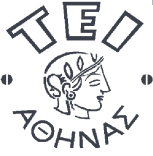 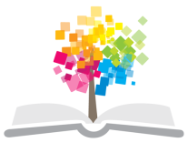 Βάσεις Δεδομένων ΙΙ (Ε)Ενότητα 2: Ανασκόπηση χρήσης της Γλώσσας SQL – θέματα υλοποίησης Βάσεων Δεδομένων  - Χρήση περιορισμών (constraints) – Χρήση ViewsΧ. Σκουρλάς, Α. Τσολακίδης, Δ. ΒάσσηςΤμήμα Μηχανικών Πληροφορικής ΤΕΣτόχος του δεύτερου εργαστηρίου είναι η ανασκόπηση των εντολών της γλώσσας SQL έτσι ώστε στα επόμενα εργαστήρια ο ενδιαφερόμενος να εστιάσει απρόσκοπτα σε θέματα υλοποίησης Βάσεων Δεδομένων με χρήση SQL και να προχωρήσει σε θέματα αποθηκευμένων διαδικασιών (stored procedures), διαχείρισης cursors, διαχείρισης δοσοληψιών (transactions processing) κ.λπ. Μετά την επεξεργασία του εργαστηρίου ο ενδιαφερόμενος θα έχει επαναλάβει τα εξής σημαντικά θέματα:Δημιουργία βάσης δεδομένων, δημιουργία πινάκων, ορισμός ευρετηρίων, αλλαγή ορισμού (προσθήκη στηλών, τροποποίηση στηλών) κ.λπ. Οι τρεις Υπογλώσσες της γλώσσας SQLΔημιουργία πινάκων και Διαχείριση Περιορισμών (Constraints) Επιπλέον, θα έχει εμπεδώσει θέματα χρήσης περιορισμών:Ο περιορισμός Not NullΟ περιορισμός Unique σε στήλη ή στήλες του πίνακαΟ περιορισμός Primary KeyΟ περιορισμός Foreign KeyΟ περιορισμός DEFAULTΟ περιορισμός AUTO_INCREMENT (mySQL)Ο περιορισμός CheckΤέλος, θα έχει κάνει ανασκόπηση των όψεων (VIEW)Λέξεις κλειδιά: Δημιουργία βάσης δεδομένων, δημιουργία πινάκων, ορισμός ευρετηρίων, αλλαγή ορισμού πινάκων, Υπογλώσσες της γλώσσας SQL, Δημιουργία πινάκων και Διαχείριση Περιορισμών (Constraints), ViewsΔημιουργία βάσης δεδομένων, δημιουργία πινάκων, ορισμός ευρετηρίων, αλλαγή ορισμού (προσθήκη στηλών, τροποποίηση στηλών) κ.λπ. Οι τρεις Υπογλώσσες της γλώσσας SQLΗ γλώσσα SQL περιλαμβάνει τις παρακάτω υπογλώσσες: Υπογλώσσα ορισμού δεδομένων - Data Definition Language (DDL).ΕντολέςCREATE DATABASE ALTER DATABASE CREATE TABLE ALTER TABLE DROP TABLE CREATE INDEX CREATE UNIQUE INDEXDROP INDEX CREATE TRIGGERDROP TRIGGERREPLACE TRIGGERCREATE PROCEDUREDROP PROCEDURECREATE FUNCTIONDROP FUNCTIONΥπογλώσσα Χειρισμού Δεδομένων - Data Manipulation Language (DML) ΕντολέςSELECT UPDATE DELETE INSERT INTO Υπογλώσσα ελέγχου δεδομένων - Data Control Language (DCL)Περιλαμβάνει εντολές που σχετίζονται με δικαιώματαGRANTREVOKEΔιαχείριση δοσοληψιώνΠεριλαμβάνει εντολές που σχετίζονται με τη διαχείριση  δοσοληψιών COMMITROLLBACKΠαραδείγματα σύνταξης και χρήσης εντολών Υπογλώσσας Ορισμού Δεδομένων (Data Definition Language -DDL).Δημιουργία βάσης δεδομένων: CREATE DATABASE CREATE DATABASE database_nameΔημιουργία πινάκων της βάσης δεδομένων: CREATE TABLE CREATE TABLE table_name
(
        column_name1 data_type,
        column_name2 data_type,
        column_name3 data_type,);Ποιοί τύποι δεδομένων χρησιμοποιούνται.Εξαρτάται από το προϊόν. Για παράδειγμα, στην περίπτωση του προϊόντος τηςORACLE χρησιμοποιούνται οι τύποι δεδομένων:CHAR (Width) - μέχρι 255 χαρακτήρεςVARCHAR2(Width) - μέχρι 2000 χαρακτήρεςNUMBER - προσημασμένοι δεκαδικοί μέχρι 38 ψηφία NUMBER (Width) - όπως παραπάνω για W ψηφίαNUMBER (Width, Digits) - όπως παραπάνω για W ψηφία ,τα D δεκαδικάDATE - ημερομηνίες (‘2007-12-31’)Στο προϊόν Mysql  οι τύποι δεδομένων διαφέρουν λίγο πχ. number -> numeric, int, float varchar2->varcharΒιβλιογραφίαhttp://docs.oracle.com/cd/B28359_01/server.111/b28318/datatype.htmhttp://ss64.com/ora/syntax-datatypes.htmlhttp://dev.mysql.com/doc/refman/5.7/en/data-types.htmlΠαραδείγματα δημιουργίας πινάκων σε MySqlCREATE TABLE DEPT (DEPTNO NUMERIC(2),      DNAME VARCHAR(24),      LOC CHAR(23));CREATE TABLE EMP (EMPNO NUMERIC (4) NOT NULL,     ENAME VARCHAR (20),     JOB VARCHAR (19),     MGR NUMERIC (4),     HIREDATE DATE,     SAL NUMERIC (10,2),     COMM NUMERIC (10,2),     DEPTNO NUMERIC (2));CREATE TABLE PROJ (PROJNO NUMERIC (3) NOT NULL,      PNAME VARCHAR (15),      BUDGET NUMERIC (12,2));CREATE TABLE ASSIGN (EMPNO NUMERIC (4) NOT NULL ,       PROJNO NUMERIC (3) NOT NULL,       PTIME NUMERIC (2) ,BUDGET NUMERIC (12,2));Θυμίζουμε ότι η εισαγωγή στοιχείων γίνεται με εντολές του τύπου:INSERT INTO EMP    VALUES(7512,’ΑΝΔΡΕΟΥ’,’ΚΛΗΤΗΡΑΣ’,7890,’20/11/1988’,   1000,NULL,30);Η εντολή INSERT ανήκει στην Υπογλώσσα Χειρισμού Δεδομένων ((DML)Αλλαγή ορισμού πίνακα με εντολή ALTER TABLE – Εντολή RENAMEΠροσοχή! Η εντολή ALTER TABLE (όπως και άλλες εντολές στη συνέχεια) διαφέρει από προϊόν σε προϊόν. ALTER TABLE table_name   ADD column_name datatype MODIFY column_name datatype DROP [COLUMN] col_name RENAME TABLE tbl_name TO new_tbl_name   [, tbl_name2 TO new_tbl_name2] ... CHANGE old_col_name new_col_name column_definition
RENAME TABLE old_table TO backup_table,       new_table TO old_table;RENAME TABLE old_table TO tmp_table,             new_table TO old_table,             tmp_table TO new_table;alter table
   table_name
rename to
   new_table_name;Ορισμός πίνακα βασιζόμενος σε εντολή SELECT – Παραδείγματα CREATE TABLE temporary    (employee_id, start_date, end_date, job_id, dept_id) AS SELECT  employee_id, start_date, end_date, job_id, department_idFROM job_history; DROP TABLE job_history; RENAME temporary TO job_history; ALTER TABLE customers   RENAME COLUMN credit TO credit_amount;ALTER TABLE tbl_name CONVERT TO CHARACTER SET charset_name;Βιβλιογραφίαhttp://dev.mysql.com/doc/refman/5.0/en/charset-conversion.htmlhttp://docs.oracle.com/cd/E17952_01/refman-5.1-en/alter-table.htmlΠαραδείγματα προσθήκης στήλης σε πίνακα και τροποποίησης στήληςΓια να προσθέσουμε στο πίνακα ΕΜΡ τη στήλη BIRTHDATE:ALTER TABLE EMP ADD (BIRTHDATE DATE);Για να αλλάξουμε στον πίνακα ΕΜΡ τη στήλη ΕΝΑΜΕ :ALTER TABLE EMP MODIFY (ENAME TEXT);Κατάργηση πίνακα DROP TABLE DROP TABLE EMP;Δημιουργία ευρετηρίου - CREATE INDEX Tα ευρετήρια (indexes) δημιουργούνται για έναν ή περισσότερους πίνακες προκειμένου να ανακτούμε τα δεδομένα γρηγορότερα. Τα ευρετήρια δεν είναι διάφανα στον χρήστη και χρησιμοποιούνται από το ΣΔΒΔ για να επιταχύνουν τις αναζητήσεις του χρήστη (users’ queries)CREATE INDEX index_name ON table_name (column_name)Ευρετήρια για απλές στήλες πίνακαΓια να ορίσουμε το ευρετήριο INAME που θα βασίζεται στη στήλη ENAME στον πίνακα EMP:CREATE INDEX INAME ON EMP (ENAME);Ευρετήρια για συνδυασμό στηλών πίνακαΓια να ορίσουμε το ευρετήριο SALCOM που θα βασίζεται στο συνδυασμό στηλών Μισθού (SAL) και προμήθειας (COMM):CREATE INDEX SALCOM ON EMP (SAL,COMM);Προσοχή! Τα παρακάτω ευρετήρια είναι διαφορετικά και χρησιμοποιούνται σε διαφορετικές αναζητήσεις, δηλαδή βοηθούν στη γρηγορότερη εκτέλεση διαφορετικών SELECT δηλώσεων:CREATE INDEX SUR_NAM ON EMP (SURNAME, NAME);CREATE INDEX NAM_SUR ON EMP (NAME, SURNAME);Κατάργηση ευρετηρίου - Εντολή DROP INDEXDROP INDEX SALCOM ON EMP;Διαχείριση Περιορισμών (Constraints)Που χρειαζόμαστε τους περιορισμούς - ΠαράδειγμαΔημιουργήστε τον πίνακα PersonsCREATE TABLE Persons(P_Id int,LastName varchar(255),FirstName varchar(255),Address varchar(255),City varchar(255));Παρατηρήστε ότι για τις στήλες του πίνακα δεν ορίσαμε περιορισμούς.Κάνετε Εισαγωγή δεδομένωνinsert into persons(p_id,lastname,firstname,address,city) values  (1,'Papadopoulos','Marios','Axarnwn 5','Athens'), (1,'Petrou','Nikos','Patisiwn 12','Athens');Εμφάνιση των δεδομένωνselect* from personsΔηλαδή, εισάγουμε δύο διαφορετικά πρόσωπα με τον ίδιο κωδικό.Διαγραφή των δεδομένωνdelete from persons where p_id=1;Ο περιορισμός Not NullΌταν μια στήλη ενός πίνακα οριστεί ως NOT NULL δεν μπορεί να δεχτεί  NULL τιμές (values).Παρατηρήστε ότι μπορούμε να προσθέσουμε εκ των υστέρων περιορισμούς NOT NULL.Προσθήκη περιορισμού:alter table persons change p_id p_id INT(11) NOT NULLΕισαγωγή δεδομένωνinsert into persons(p_id,lastname,firstname,address,city) values (1,'Papadopoulos','Marios','Axarnwn 5','Athens');Τι θα δούμε;insert into persons(lastname,firstname,address,city) values ('Petrou','Nikos','Patisiwn 12','Athens');Προσοχή! Με τη δήλωση insert into προσπαθήσαμε να εισάγουμε τιμή NULL στη στήλη p_id. Τι θα δούμε;Τι συμπέρασμα βγάζετε;Διαγραφή δεδομένωνdelete from persons where p_id=1;Ο περιορισμός Unique σε στήλη του πίνακαΟ περιορισμός Unique (UNIQUE constraint) εφαρμόζεται σε στήλη του πίνακα  και σημαίνει ότι κάθε τιμή στη στήλη πρέπει να υπάρχει μόνο μια φορά. Δηλαδή, κάθε συγκεκριμένη τιμή αυτής της στήλης είναι μοναδική όπως θα συνέβαινε και αν είχαμε ορίσει ένα κύριο κλειδί για αυτή τη στήλη. Οι περιορισμοί UNIQUE και PRIMARY KEY (constraints) παρέχουν εγγύηση για τη μοναδικότητα μιας τιμής για μια στήλη ή ένα σύνολο στηλών.Προσοχή! Μπορεί να έχετε πολλούς περιορισμούς UNIQUE constraints για κάθε πίνακα, αλλά μόνο ένα PRIMARY KEY constraint.Ακολουθεί παράδειγμαALTER TABLE Persons
   ADD UNIQUE (P_Id)Δημιουργήστε περιορισμό δηλώνοντας και το όνομά του. ALTER TABLE Persons
   ADD CONSTRAINT uc_PersonID UNIQUE (P_Id,LastName)Εισαγωγή δεδομένωνinsert into persons(p_id,lastname,firstname,address,city) values (1,'Papadopoulos','Marios','Axarnwn 5','Athens');OUTPUTinsert into persons(lastname,firstname,address,city) values ('Petrou','Nikos','Patisiwn 12','Athens');OUTPUTΤι συμπέρασμα βγάζετε;Διαγραφή δεδομένωνdelete from persons where p_id=1;Ο περιορισμός Primary KeyΠαρατηρήστε ότι μπορούμε να προσθέσουμε εκ των υστέρων περιορισμούς για κύρια και ξένα κλειδιά.ALTER TABLE Persons
    ADD PRIMARY KEY (P_Id);Δημιουργήστε περιορισμό δηλώνοντας και το όνομά του. ALTER TABLE Persons     ADD CONSTRAINT pk_PersonID PRIMARY KEY (P_Id,LastName);Κατάργηση περιορισμού PRIMARY KEYALTER TABLE Persons
       DROP PRIMARY KEYALTER TABLE Persons
       DROP CONSTRAINT pk_PersonID;
Εισαγωγή δεδομένωνinsert into persons(p_id,lastname,firstname,address,city) values (1,'Papadopoulos','Marios','Axarnwn 5','Athens');OUTPUTinsert into persons(lastname,firstname,address,city) values ('Petrou','Nikos','Patisiwn 12','Athens');OUTPUTΤι συμπέρασμα βγάζετε;Ο περιορισμός Foreign KeyΘυμίζουμε τον κλασσικό ορισμό δημιουργώντας τον πίνακα Orders.CREATE TABLE Orders
(
O_Id int NOT NULL,
OrderNo int NOT NULL,
P_Id int,
PRIMARY KEY (O_Id),
FOREIGN KEY (P_Id) REFERENCES Persons(P_Id)
);select* from persons;Εισαγωγή δεδομένωνinsert into orders values(1,1000,1),(2,1000,1),(3,1000,2);OUTPUTinsert into orders values(5,1000,3);OUTPUTSELECT * FROM db2.orders;Τι συμπέρασμα βγάζετε;Ο περιορισμός DEFAULTΟ περιορισμός DEFAULT εφαρμόζεται σε μία στήλη του πίνακα και ορίζει μία προεπιλεγμένη τιμή για τη στήλη. Η δήλωση insert into μπορεί να αλλάξει αυτήν την τιμή ή να την αφήσει αμετάβλητη.Ακολουθεί παράδειγμα.CREATE TABLE dept
(
D_Id int NOT NULL,
department varchar(90) DEFAULT 'Development',primary key(d_id)
);Εισαγωγή δεδομένωνinsert into dept(d_id, department) values(1,'Marketing');OUTPUTinsert into dept(d_id) values(2)OUTPUTSELECT * FROM db2.dept;Τι συμπέρασμα βγάζετε;Ο περιορισμός AUTO_INCREMENT (στο προϊόν mySQL)Ο περιορισμός AUTO_INCREMENT εφαρμόζεται σε μία στήλη του πίνακα και διαχειρίζεται αυτόματα σαν αύξοντα αριθμό την τιμή της στήλη. Η δήλωση insert into δεν μπορεί να αλλάξει τιμή αυτή.Ακολουθεί παράδειγμα.CREATE TABLE Project(P_Id int NOT NULL AUTO_INCREMENT,Project varchar(255),PRIMARY KEY (P_Id));Εισαγωγή δεδομένωνinsert into project(p_id, Project) values(1,'OTE');OUTPUTinsert into project(Project) values('TEI');OUTPUTSELECT * FROM db2. Project;Τι συμπέρασμα βγάζετε;Δείτε και το παρακάτω παράδειγμαALTER TABLE Project AUTO_INCREMENT=100insert into project(Project) values('Web Site');SELECT * FROM db2. Project;Τι συμπέρασμα βγάζετε;Ο περιορισμός CheckCREATE TABLE Persons
(
P_Id int NOT NULL,
LastName varchar(255) NOT NULL,
FirstName varchar(255),
Address varchar(255),
City varchar(255),
CHECK (P_Id>0)
);CREATE TABLE Persons
(
P_Id int NOT NULL,
LastName varchar(255) NOT NULL,
FirstName varchar(255),
Address varchar(255),
City varchar(255),
CONSTRAINT chk_Person CHECK (P_Id>0 AND City='Sandnes')
);Οι δηλώσεις CREATE TABLE που γράψατε είναι σωστές. Δοκιμάστε και δηλώσεις INSERT INTO. Τελικά ο περιορισμός CHECK δουλεύει στην περίπτωση της mySQL΄Η απάντηση είναι αρνητική μέχρι σήμερα για τις τρέχουσες versions του προιόντος! Αποδείξτε το με παραδείγματα!Άσκηση	Καταγράψτε στον παρακάτω πίνακα τα συμπεράσματά σας:Ανασκόπηση των όψεων (VIEW)Πότε έχουμε Updatable και Insertable Views Αν μπορούμε να χρησιμοποιήσουμε UPDATE, DELETE, or INSERT για να ενημερώσουμε τον πίνακα που «υποκρύπτεται».Πότε μια view δεν είναι ενημερώσιμη (is not updatable): Όταν περιλαμβάνειAggregate functions (SUM(), MIN(), MAX(), COUNT(), …) DISTINCT GROUP BY HAVING UNION  Subquery (πράξεις κ.λπ.) in the select list Certain joins Nonupdatable view in the FROM clause A subquery in the WHERE clause that refers to a table in the FROM clause Η υποπρόταση WITH CHECK OPTION (clause) μας προστατεύει στην περίπτωση updatable view από inserts, updates που παραβιάζουν την υποπρόταση WHERE (clause) στην εντολή select που χρησιμοποιήσαμε για να ορίσουμε τη view. ΣημειώματαΣημείωμα ΑναφοράςCopyright ΤΕΙ Αθήνας, Χ. Σκουρλάς, Α. Τσολακίδης, Δ. Βάσσης 2014. Χ. Σκουρλάς, Α. Τσολακίδης, Δ. Βάσσης. «Βάσεις Δεδομένων ΙΙ (Ε). Ενότητα 2: Ανασκόπηση χρήσης της Γλώσσας SQL – θέματα υλοποίησης Βάσεων Δεδομένων  - Χρήση περιορισμών (constraints) – Χρήση Views». Έκδοση: 1.0. Αθήνα 2014. Διαθέσιμο από τη δικτυακή διεύθυνση: ocp.teiath.gr.Σημείωμα ΑδειοδότησηςΤο παρόν υλικό διατίθεται με τους όρους της άδειας χρήσης Creative Commons Αναφορά, Μη Εμπορική Χρήση Παρόμοια Διανομή 4.0 [1] ή μεταγενέστερη, Διεθνής Έκδοση.   Εξαιρούνται τα αυτοτελή έργα τρίτων π.χ. φωτογραφίες, διαγράμματα κ.λ.π., τα οποία εμπεριέχονται σε αυτό. Οι όροι χρήσης των έργων τρίτων επεξηγούνται στη διαφάνεια  «Επεξήγηση όρων χρήσης έργων τρίτων». Τα έργα για τα οποία έχει ζητηθεί άδεια  αναφέρονται στο «Σημείωμα  Χρήσης Έργων Τρίτων». 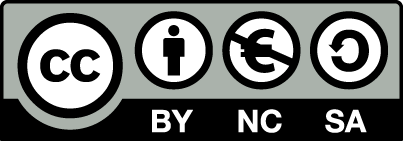 [1] http://creativecommons.org/licenses/by-nc-sa/4.0/ Ως Μη Εμπορική ορίζεται η χρήση:που δεν περιλαμβάνει άμεσο ή έμμεσο οικονομικό όφελος από την χρήση του έργου, για το διανομέα του έργου και αδειοδόχοπου δεν περιλαμβάνει οικονομική συναλλαγή ως προϋπόθεση για τη χρήση ή πρόσβαση στο έργοπου δεν προσπορίζει στο διανομέα του έργου και αδειοδόχο έμμεσο οικονομικό όφελος (π.χ. διαφημίσεις) από την προβολή του έργου σε διαδικτυακό τόποΟ δικαιούχος μπορεί να παρέχει στον αδειοδόχο ξεχωριστή άδεια να χρησιμοποιεί το έργο για εμπορική χρήση, εφόσον αυτό του ζητηθεί.Επεξήγηση όρων χρήσης έργων τρίτωνΔιατήρηση ΣημειωμάτωνΟποιαδήποτε αναπαραγωγή ή διασκευή του υλικού θα πρέπει να συμπεριλαμβάνει:το Σημείωμα Αναφοράςτο Σημείωμα Αδειοδότησηςτη δήλωση Διατήρησης Σημειωμάτων το Σημείωμα Χρήσης Έργων Τρίτων (εφόσον υπάρχει) μαζί με τους συνοδευόμενους υπερσυνδέσμους.Το περιεχόμενο του μαθήματος διατίθεται με άδεια Creative Commons εκτός και αν αναφέρεται διαφορετικά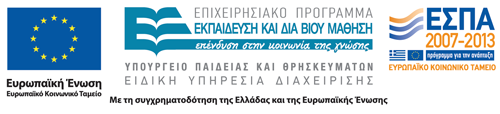 Το έργο υλοποιείται στο πλαίσιο του Επιχειρησιακού Προγράμματος «Εκπαίδευση και Δια Βίου Μάθηση» και συγχρηματοδοτείται από την Ευρωπαϊκή Ένωση (Ευρωπαϊκό Κοινωνικό Ταμείο) και από εθνικούς πόρους.p_idLastNameFirstNameAddressCity1PapadopoulosMariosAxarnwn 5Athens1PetrouNikosPatisiwn 12AthensActionMessageinsert into persons(p_id,lastname,firstname,address,city) values (1,'Papadopoulos','Marios','Axarnwn 5','Athens')1 row(s) affectedActionMessageinsert into persons(lastname,firstname,address,city) values ('Petrou','Nikos','Patisiwn 12','Athens')Error Code: 1364. Field 'p_id' doesn't have a default valueActionMessageinsert into persons(p_id,lastname,firstname,address,city) values (1,'Papadopoulos','Marios','Axarnwn 5','Athens')1 row(s) affectedActionMessageinsert into persons(p_id,lastname,firstname,address,city) values (1,'Petrou','Nikos','Patisiwn 12','Athens');Error Code: 1062. Duplicate entry '1' for key 'p_id_UNIQUE'ActionMessageinsert into persons(p_id,lastname,firstname,address,city) values (1,'Papadopoulos','Marios','Axarnwn 5','Athens')1 row(s) affectedActionMessageinsert into persons(p_id,lastname,firstname,address,city) values (1,'Petrou','Nikos','Patisiwn 12','Athens');Error Code: 1062. Duplicate entry '1' for key 'PRIMARY'p_idLastNameFirstNameAddressCity1PapadopoulosMariosAxarnwn 5Athens2PetrouNikosPatisiwn 12AthensActionMessageinsert into orders values(1,1000,1),(2,1000,1),(3,1000,2);3 row(s) affected Records: 3  Duplicates: 0  Warnings: 0ActionMessageinsert into orders values(5,1000,3);Error Code: 1452. Cannot add or update a child row: a foreign key constraint fails (`db2`.`orders`, CONSTRAINT `orders_ibfk_1` FOREIGN KEY (`P_Id`) REFERENCES `persons` (`p_id`))O_IdOrderNoP_Id110001210001310002ActionMessageinsert into dept(d_id, department) values(1,'Marketing')1 row(s) affected ActionMessageinsert into dept(d_id) values(2)1 row(s) affected d_IdDepartment1Marketing2DevelopmentActionMessageinsert into project(p_id, Project) values(1,'OTE');1 row(s) affected ActionMessageinsert into project(Project) values('TEI');1 row(s) affected d_IdDepartment1OTE2TEId_Iddepartment1OTE2TEI100Web SiteΠεριορισμόςΔιαχείριση Περιορισμών (Constraints) και συμπεράσματα στο προϊόν mySQLΟ περιορισμός Not NullΜπορούμε να προσθέσουμε εκ των υστέρων περιορισμούς NOT NULL για όποιες στήλες του πίνακα επιθυμούμε. Αν με τη δήλωση insert into προσπαθήσουμε να εισάγουμε τιμή NULL σε μία στήλη στην οποία έχουμε εφαρμόσει τον περιορισμό βλέπουμε ότι το προϊόν δεν το επιτρέπει.Αν με τη δήλωση update προσπαθήσουμε … Αν με τη δήλωση delete προσπαθήσουμε …Ο περιορισμός Unique σε στήλη ή στήλες του πίνακαΟ περιορισμός Primary KeyΟ περιορισμός Foreign KeyΟ περιορισμός DEFAULTΟ περιορισμός AUTO_INCREMENTΟ περιορισμός CheckΑνοικτά Ακαδημαϊκά ΜαθήματαΤεχνολογικό Εκπαιδευτικό Ίδρυμα ΑθήναςΤέλος ΕνότηταςΧρηματοδότησηΤο παρόν εκπαιδευτικό υλικό έχει αναπτυχθεί στα πλαίσια του εκπαιδευτικού έργου του διδάσκοντα.Το έργο «Ανοικτά Ακαδημαϊκά Μαθήματα στο ΤΕΙ Αθήνας» έχει χρηματοδοτήσει μόνο τη αναδιαμόρφωση του εκπαιδευτικού υλικού. Το έργο υλοποιείται στο πλαίσιο του Επιχειρησιακού Προγράμματος «Εκπαίδευση και Δια Βίου Μάθηση» και συγχρηματοδοτείται από την Ευρωπαϊκή Ένωση (Ευρωπαϊκό Κοινωνικό Ταμείο) και από εθνικούς πόρους.©Δεν επιτρέπεται η επαναχρησιμοποίηση του έργου, παρά μόνο εάν ζητηθεί εκ νέου άδεια από το δημιουργό.διαθέσιμο με άδεια CC-BYΕπιτρέπεται η επαναχρησιμοποίηση του έργου και η δημιουργία παραγώγων αυτού με απλή αναφορά του δημιουργού.διαθέσιμο με άδεια CC-BY-SAΕπιτρέπεται η επαναχρησιμοποίηση του έργου με αναφορά του δημιουργού, και διάθεση του έργου ή του παράγωγου αυτού με την ίδια άδεια.διαθέσιμο με άδεια CC-BY-NDΕπιτρέπεται η επαναχρησιμοποίηση του έργου με αναφορά του δημιουργού. Δεν επιτρέπεται η δημιουργία παραγώγων του έργου.διαθέσιμο με άδεια CC-BY-NCΕπιτρέπεται η επαναχρησιμοποίηση του έργου με αναφορά του δημιουργού. Δεν επιτρέπεται η εμπορική χρήση του έργου.διαθέσιμο με άδεια CC-BY-NC-SAΕπιτρέπεται η επαναχρησιμοποίηση του έργου με αναφορά του δημιουργού και διάθεση του έργου ή του παράγωγου αυτού με την ίδια άδεια. Δεν επιτρέπεται η εμπορική χρήση του έργου.διαθέσιμο με άδεια CC-BY-NC-NDΕπιτρέπεται η επαναχρησιμοποίηση του έργου με αναφορά του δημιουργού. Δεν επιτρέπεται η εμπορική χρήση του έργου και η δημιουργία παραγώγων του.διαθέσιμο με άδεια CC0 Public DomainΕπιτρέπεται η επαναχρησιμοποίηση του έργου, η δημιουργία παραγώγων αυτού και η εμπορική του χρήση, χωρίς αναφορά του δημιουργού.διαθέσιμο ως κοινό κτήμαΕπιτρέπεται η επαναχρησιμοποίηση του έργου, η δημιουργία παραγώγων αυτού και η εμπορική του χρήση, χωρίς αναφορά του δημιουργού.χωρίς σήμανσηΣυνήθως δεν επιτρέπεται η επαναχρησιμοποίηση του έργου.